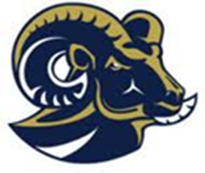 MARCHING BAND SCHEDULE FOR THE WEEK OF OCTOBER 14, 2019
MONDAY, OCTOBER 14, 2019
Winds/Brass/Percussion Rehearsal – 5:30 to 8:30 PMTUESDAY, OCTOBER 15, 2019
Color Guard Rehearsal – 5:30 to 8:30 PMTHURSDAY, OCTOBER 17, 2019Rehearsal Theme: Pajama Day
Full Ensemble – Rehearsal 5:30 to 8:30 PMFRIDAY, OCTOBER 18, 2019Away Football Game @ Perkiomen Valley High School509 Gravel Pike, Collegeville, PA 19426ITEMS YOU WILL NEED 
Instruments, Music, Blue Band Shirt, Jeans, Sneakers, Long Black Socks, Jacket/Sweatshirt, appropriate attire for under uniform, money for food or snacks as desired, WATER JUG/WATER BOTTLE, dinner. We will be wearing football gauntlets for this performance. Schedule3:25 PM	Report Time3:30 PM	Football Pre-Game Rehearsal Begins4:30 PM	End Rehearsal	Load Buses/Equipment
EAT/Grab Water/You should bring FOOD. You will not have time to leave campus.5:00 PM	Depart for Perkiomen Valley HS5:45 PM		Arrive at Perkiomen Valley HSUse Bathrooms/Move to Bleachers6:30 PM		SPRING-FORD PERFORMS PREGAME		
7:00 PM		Game begins.	c. 8:00 PM		PV PERFORMS HALFTIMEStudents will be permitted to have the 3rd quarter off. Remember that you are IN UNIFORM and still represent our organization and school at ALL times. Students late back for the 4th quarter will have consequences with Mr. Jones.c. 9:30 PM		Game Endsc. 9:45 PM		Return to Buses/Bathroomsc. 10:30 PM		Depart for Spring-Ford
c. 11:15 PM		Return to Band RoomChange out of Uniform
Put Away Equipment
Clean Up TrashDismissalDO NOT LEAVE until your section has been dismissed by a section leader.Return Uniform – make sure that it is hung and stored properly.The game ending time is approximate as there are many factors at chance. Students will be given an opportunity to call parents.
Football Game Etiquette
1. All Jackets are either on or off. Band T-shirts MUST be under your jacket in order to take jackets off.
2. Jackets are folded neatly on top of your shako.
3. In the stands, there is no playing between songs. We cannot be a distraction to the game.
4. Students must sit with their sections at all times.
5. Songs will be called out in commands. When it comes time to play a song, students should rise.6. We will dismiss by row for performances and 3rd quarter.7. Students NEED to be back in the stands for the beginning of the 4th quarter. Plan on coming back early so that you are not late.SATURDAY, OCTOBER 19, 2019
Full Ensemble – Rehearsal Day, 10 AM to 4 PMLunch will be at 12 PM
Friends and Family are welcome to cheer on our final run through at 3:30 PM in the stadium. 

SUNDAY, OCTOBER 20, 2019
SFMA MATTRESS SALE FUNDRAISER
10-12 Center Cafeteria
Looking for a new mattress? Looking for ways to raise money?
10 AM to 4 PM 

